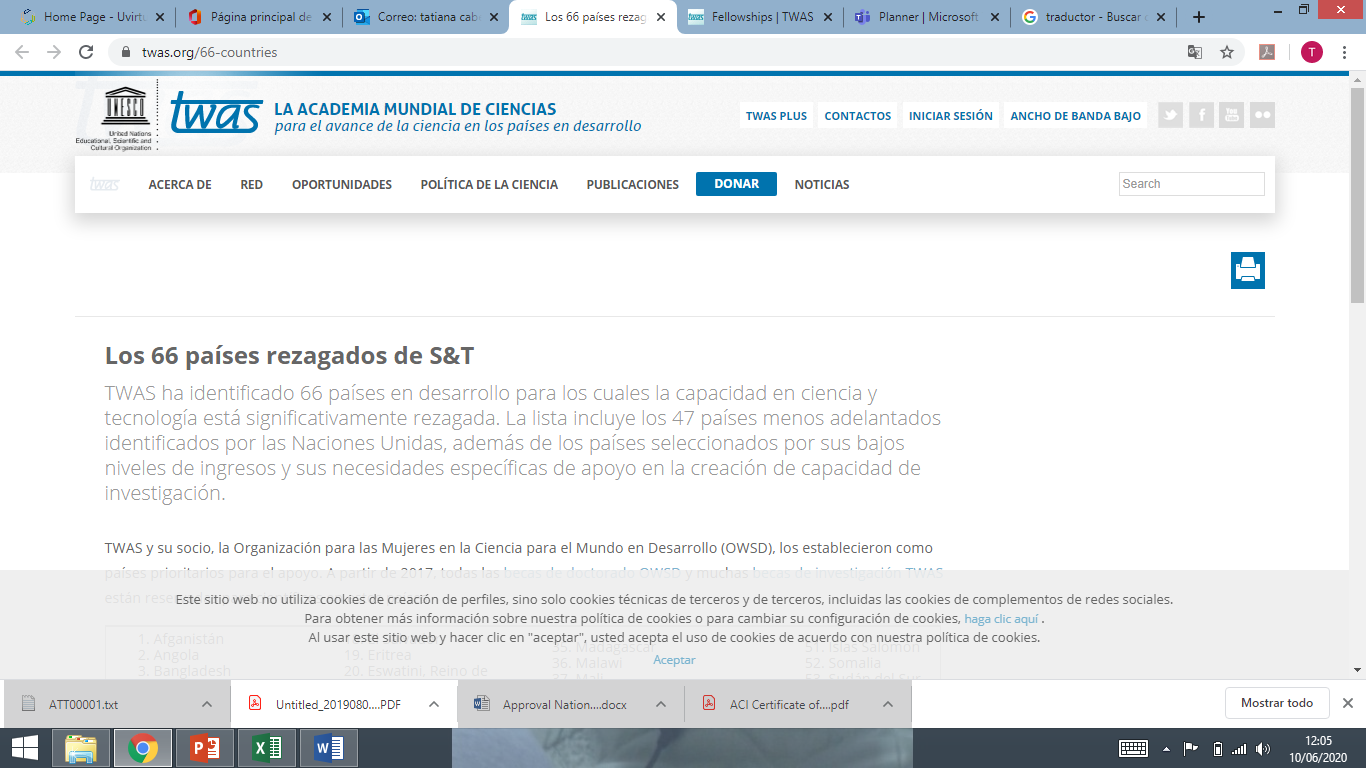 BecasCon el programa de becas de investigación de doctorado y posdoctorado Sur-Sur más grande del mundo, TWAS ayuda a los jóvenes investigadores a obtener educación y experiencia en las principales instituciones científicas mundiales. TWAS tiene actualmente unas 160 becas de doctorado con 8 socios en seis países, y unas 100 becas posdoctorales con 9 socios en cinco países.IMPORTANTE A partir de 2018, todas las solicitudes sólo se pueden enviar a través del portal en línea una vez abierta la convocatoria. Utilice el botón "Aplicar ahora" en la parte inferior de cada página del programa para iniciar su aplicación una vez que la convocatoria esté abierta. Las fechas de apertura y cierre se mencionarán en cada página de programa individual. Tener en cuenta que solo las cartas de aceptación fechadas el mismo año que el año de solicitud son elegibles. Tenga en cuenta que los solicitantes pueden solicitar un solo programa por año calendario en la cartera TWAS y OWSD. Los solicitantes no serán elegibles para visitar otra institución en ese año bajo los programas de Profesor Visitante TWAS. Una excepción: el director de una institución que invita a un académico externo a compartir su experiencia bajo los programas de Profesor Visitante TWAS aún puede solicitar otro programa.Haga clic en los enlaces a continuación para obtener una descripción general de todas las oportunidades de becas, tanto para posgraduados que deseen obtener un doctorado (becas de doctorado) como para aquellos candidatos interesados ​​en becas posdoctorales.NOTA: Los solicitantes primero deben elegir uno o más programas que les interesen más, luego deben obtener una carta de aceptación preliminar del anfitrión o anfitriones elegidos. Pueden obtener más de una carta bajo diferentes becas TWAS, pero luego deberán decidir para qué programa presentar la solicitud, ya que los candidatos solo pueden solicitar un programa de becas por año.31 DE JULIO DE 2020  SI APLICAPrograma de becas de posgrado TWAS-CSIREl Consejo de Investigación Científica e Industrial (CSIR) de la India y TWAS han establecido una serie de becas para académicos extranjeros de países en desarrollo que desean realizar una investigación para obtener un doctorado en áreas emergentes de ciencia y tecnología para las que hay instalaciones disponibles en los laboratorios y institutos del CSIR.Plazo extendido31 de julio de 2020Organizaciones asociadasConsejo de Investigación Científica e Industrial, IndiaPaís anfitriónIndiaNacionalidades elegiblesPaíses en desarrollo en el surNivelDoctorTítulo mínimo obtenidoMaestríaDuraciónHasta 4 añosCampo01-Ciencias agrícolas02-Biología estructural, celular y molecular03-Sistemas y organismos biológicos04-Ciencias médicas y de la salud incl. Neurociencias05-Ciencias Químicas06-Ciencias de la Ingeniería07-Astronomía, Ciencias del Espacio y de la Tierra08-Ciencias Matemáticas09-FísicaLímite de edad35Las solicitudes solo se pueden enviar a través del portal en línea una vez abierta la convocatoria.Fecha de apertura de esta beca: 11 de febrero de 2020Fecha de cierre de esta beca: extendida hasta el 31 de julio de 2020Se recomienda a los solicitantes que soliciten la carta de aceptación preliminar lo antes posible, teniendo en cuenta que solo las cartas de aceptación fechadas el mismo año que el año de solicitud son elegibles.Detalles del programaLas becas de posgrado TWAS-CSIR son sostenibles en laboratorios e institutos de investigación CSIR en India por un período máximo de cuatro años.Los solicitantes pueden estar registrados para un doctorado en su país de origen, o pueden inscribirse en un curso de doctorado en cualquier universidad de la India.Instituciones CSIR elegibles: puede obtener información sobre los laboratorios e institutos CSIR siguiendo los enlaces de la página web de CSIR ( www.csir.res.in ). Alternativamente, una lista de institutos elegibles está disponible aquí .Becas SANDWICH (para aquellos registrados para un doctorado en su país de origen): La beca se puede otorgar por un período mínimo de 6 meses y un período máximo a ser decidido por el instituto anfitrión, pero no más de 3 años.Becas de TIEMPO COMPLETO (para aquellos que no están registrados para un doctorado): La beca puede otorgarse por un período máximo de 4 años.CSIR proporcionará un estipendio mensual para cubrir los costos de vida, alimentación y seguro de salud. El estipendio mensual no será convertible a moneda extranjera. Además, los becarios tienen derecho a alojamiento subsidiado.El idioma de instrucción para los académicos extranjeros en los laboratorios / institutos CSIR es el inglés.ElegibilidadLos solicitantes de estas becas deben cumplir con los siguientes criterios:Tener una edad máxima de 35 años el 31 de diciembre del año de solicitud.Ser ciudadanos de un país en desarrollo (que no sea India).No debe tener ninguna visa para residencia temporal o permanente en la India o en ningún país desarrollado.Tener una maestría en ciencia y tecnología.Ser empleado regularmente en su país de origen y realizar una tarea de investigación allí.Becas SANDWICH: Ser estudiantes de doctorado registrados en su país de origen y proporcionar el "Certificado de registro y no objeción" de la universidad HOME.Becas de TIEMPO COMPLETO: Esté dispuesto a registrarse en una universidad en la India dentro del primer año, si CSIR lo acuerda.Ser aceptado en un laboratorio / institución CSIR y proporcionar una carta de aceptación oficial de la institución anfitriona (consulte la muestra de la Carta de aceptación que se puede descargar a continuación o incluir en el Formulario de solicitud). NB: Las solicitudes de aceptación deben dirigirse a las instituciones anfitrionas CSIR elegidas, con copia a la persona de contacto CSIR. Esto permitirá que CSIR monitoree las solicitudes y ofrezca apoyo o asistencia para encontrar las instituciones anfitrionas adecuadas, si es necesario;Proporcionar evidencia de dominio del inglés, si el medio de educación no era inglés;Proporcionar evidencia de que regresará a su país de origen al finalizar la beca;No asumir otras tareas durante el período de su beca;Ser financieramente responsable de cualquier miembro de la familia que lo acompañe.Envío de solicitudSi ya está registrado para un doctorado en su país de origen, los solicitantes deben asegurarse de que el vicerrector o rector de la universidad firme una copia del "Certificado de registro y no objeción" (ver muestra incluida en el formulario de solicitud) , una copia de la cual debe solicitarse al tanto CSIR y la TWAS.Los solicitantes deben presentar la carta de aceptación de una institución CSIR a CSIR y TWAS cuando presenten la solicitud o antes de la fecha límite. Sin la aceptación preliminar, la solicitud no se considerará para su selección.Las solicitudes para el Programa de Becas de Postgrado TWAS-CSIR SOLO pueden enviarse a TWAS a través del portal en línea y la copia de la solicitud presentada debe enviarse a CSIR por correo electrónico. Un tutorial sobre cómo usar el formulario de solicitud en línea está disponible.Tenga en cuenta que los solicitantes pueden solicitar un solo programa por año calendario en la cartera TWAS y OWSD. Los solicitantes no serán elegibles para visitar otra institución en ese año bajo los programas de Profesor Visitante TWAS . Una excepción: el director de una institución que invita a un académico externo a compartir su experiencia bajo los programas de Profesor Visitante TWAS aún puede solicitar otro programa.Los resultados de la selección de la beca deberían estar disponibles hacia fines de 2020 o principios de 2021, y los candidatos seleccionados podrán comenzar su beca NO antes de principios de 2021.Detalles de contacto• Oficina de Becas TWAS
el ICTP Campus, Strada Costiera 1134151 Trieste, ItaliaTel: +39 040 2240-314Fax: +39 040 2240-689E-mail: fellowships@twas.org• Consejo de Investigación Científica e Industrial (CSIR)Sr. Jaipal Singh, Oficial Técnico SuperiorDirección Internacional de Asuntos C&T (ISTAD)Anusandhan Bhavan - 2 Rafi MargNueva Delhi 110 001, IndiaTel: +91 11 2331 6751Fax: +91 11 2373 9041, 2371 0618Correo electrónico: jaipal@csir.res.inWeb: www.csir.res.inFecha de apertura: 11 de febrero de 2020Descarga (s):  (Documentos para postular)https://twas.org/opportunity/twas-csir-postgraduate-fellowship-programme